CHILDRENS NAMES:ATTENDING CAMP:SLATER OR PATTERSONMONDAY	TUESDAYJULY 2023SUMMER CAMP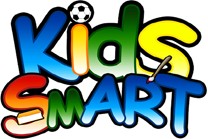 (JEFFCO)WEDNESDAY	THURSDAY	FRIDAYWEEK OF:7/3JULY 3	JULY 4	JULY 5INDEPENDENCE DAYJULY 6	JULY 7ALL PROGRAMS CLOSEDFULL:  FULL:  FULL:	WEEK OF: 7/10JULY 10	JULY 11JULY 12JULY 13	JULY 14FULL:    	FULL:  FULL:	FULL:  FULL:	WEEK OF: 7/17JULY 17	JULY 18	JULY 19JULY 20	JULY 21FULL:	FULL: FULL: FULL: FULL:	 WEEK OF: 7/24JULY 24JULY 25JULY 26JULY 27JULY 28FULL: FULL: FULL:  FULL: FULL:	STEPS FOR CARE CALCULATION:Mark 1 next to days you will need care. Daily rate covers entire full day session 630a-600p and cannot be prorated.Total the Number of Days signing up for. MINIMUM OF 2 days/Wk REQUIREDPayment must accompany calendar to reserve spot.Limited space available. Payment is due AT LEAST by the Wednesday prior to the upcoming week, but it is encouraged earlier in order to increase possibility of spot. Calendars are also required for CCAP families to reserve their space.For Safety and tracking purposes, please let Director know if care needs change after calendar submittal.DUES CALCULATION:Number of IN HOUSE days: 	X$ 45.00 /day=$ SUBTOTAL:$ Number of FT days:  X	$ 55.00=	$ X Number of Children=**Spots reserved on first paid/scheduled basis.** No spot is guaranteed until paid/confirmed.TOTAL DUE:$ *$10/day/child DROP-IN fee charged if not scheduled/paid in advance*